Внимание, родители!НАВИГАТОР ДОПОЛНИТЕЛЬНОГО ОБРАЗОВАНИЯ: ОТВЕТЫ НА ВОПРОСЫ  С 2020 года кардинально поменялась система работы государственной сферы дополнительного образования. Теперь записаться на курсы, кружки, секции в учреждения дополнительного образования можно только через новый информационный портал АИС «Навигатор».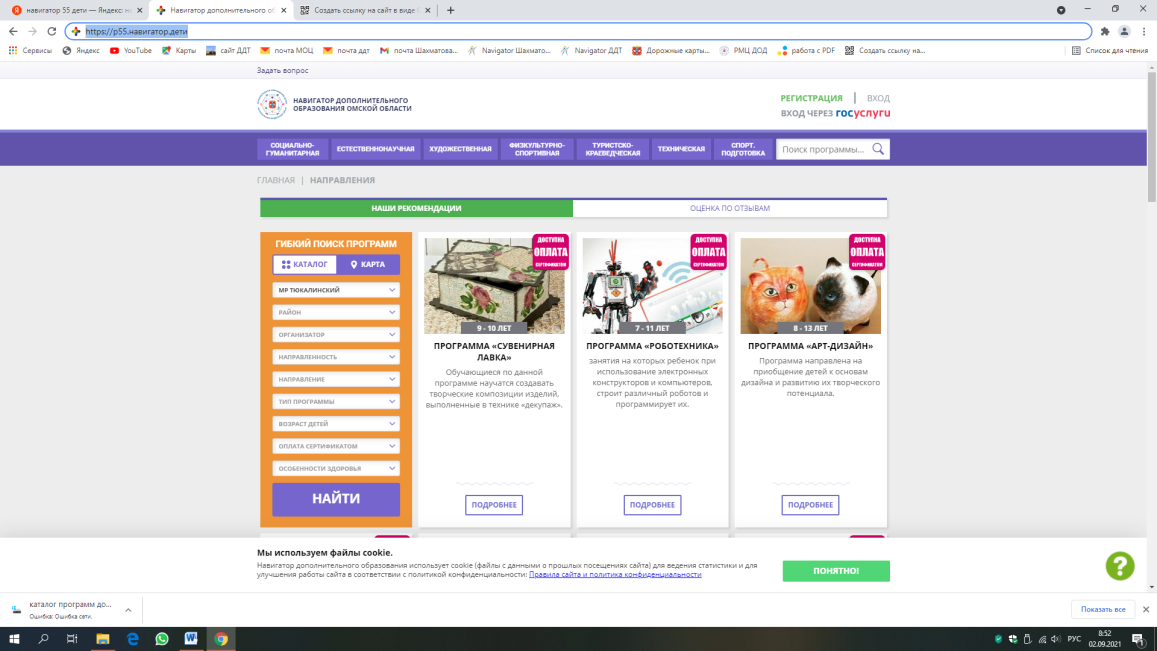 Еще одно новшество — поменялась система финансирования учреждений дополнительного образования, вводятся так называемые сертификаты. Теперь каждому ребёнку от 5 до 17 лет гарантировано обучение по одной учебной программе полностью за счет государства. Что такое Навигатор и для чего он родителям?Информационный портал Навигатор — это онлайн-каталог и система бронирования кружков, курсов, секций всех муниципальных центров дополнительного образования в регионе.  Теперь записаться в них на обучение можно только через Навигатор своего региона. С помощью сайта родители могут выбирать для своих детей занятия и курсы, исходя из тематики, местоположения центра, возрастной категории и т.д.Зачем внедряется Навигатор?С сентября 2020 года в рамках национального проекта «Образование» и «Успех каждого ребенка» Министерство просвещения РФ выпустил приказ «Об утверждении Целевой модели развития региональных систем дополнительного образования детей». Цель — оптимизировать систему дополнительного образования, повысить её доступность и открытость. Поэтому в Омской области и других регионах нашей страны внедряется АИС Навигатор и встроенная в него система сертификатов финансирования дополнительного образования.Теперь на каждого ребенка персонально закладываются бюджетные средства для оплаты кружков и курсов в системе дополнительного образования. Этими деньгами можно воспользоваться, только зарегистрировавшись в Навигаторе. Как записаться в кружок или на секцию? Как получить сертификат на бесплатное обучение?Запись на занятия в муниципальные учреждения дополнительного образования, а также спортшколы. Первый этап. Зарегистрироваться в системе, добавить данные ребёнка, нажать кнопку «получить сертификат». Вот наглядная инструкция, как это сделать. Теперь у вас есть «сертификат учета» ребенка, фактически, это уникальный номер в базе данных Навигатора. Он позволяет вам пока что только подать заявку на зачисление в кружки и секции, представленные в Навигаторе.Второй этап. «Активировать» сертификат, то есть прийти с документами ребенка (СНИЛС и свидетельство о рождении или паспорт) в часы приёма в учреждение – оператор (данные можно найти на сайте МОЦ Тюкалинский МР). Подробная инструкция и список — в личном кабинете на сайте во вкладке «Дети» по ссылке «Активировать сертификат» или «Подтвердить данные».В учреждении вы можете подтвердить данные ребёнка, данные сертификата, подписать согласие на обработку персональных данных и подать заявление на выделения средств для оплаты обучения вашего ребёнка. Сейчас можно подать заявление на сертификат через личный кабинет. Подробные инструкции можно найти на сайте МОЦ Тюкалинский МР или перейти по ссылке 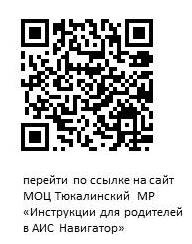 ВАЖНО! Только после прохождения второго этапаа) учреждения смогут зачислять ребёнка на программы обучения;б) для вашего ребёнка может быть создан «сертификат финансирования», на который могут быть зачислены средства для оплаты обучения. Как работает персональное финансирование? Кому положены сертификаты?С 2020 года каждому гражданину РФ от 5 до 17 лет гарантируется право за счет средств сертификата посещать одну образовательную программу на выбор в любом из муниципальных центров дополнительного образования.  Чтобы записаться на бесплатную программу, нужно активировать сертификат финансирования. Сертификат финансирования — это запись в базе данных, он виртуальный и на руки не выдаётся. Средства на оплату обучения вашего ребёнка поступают из муниципального бюджета напрямую в учреждение, где вы использовали сертификат финансирования.Какие учебные программы представлены в Навигаторе? Чем бесплатные отличаются от платных?Все обучающие программы учреждений дополнительного образования делятся:Программы по сертификатам. По сертификату можно будет обучаться одновременно только на одной программе. Количество учеников в группе ограничено. Бюджетные программы. Затраты компенсирует государство, но родители чаще всего платят взносы на сопутствующие расходы: оборудование, материалы, костюмы, выезды и др. В сентябре, когда образовательные учреждения сформируют учебный план и начнут комплектование групп, каждая программа в Навигаторе будет помечена соответствующим образом. Чтобы пользователь сайта понимал, какая из программ бюджетная, а для какой доступна оплата по сертификату.Какие программы будут доступны по сертификатам в новом учебном году?Средства сертификата можно использовать только для оплаты программ с пометкой «Доступна оплата сертификатом». Их итоговый перечень появится в начале августа, когда учреждениям согласуют учебные планы и начнется комплектование групп.Поскольку количество человек в группе ограничено, на программы по сертификатам нужно записываться сразу, иначе мест может не хватить для вашего ребенка.  Можно ли записаться сразу на несколько программ?Да, с помощью АИС Навигатора родители могут записать ребёнка на любое количество кружков, секций в любые образовательные организации дополнительного образования. Но сертификатом финансирования, можно будет компенсировать только одну из выбранных программ, для которого будет доступна эта опция. Стоит ли записаться сейчас или есть время подумать?Рекомендуем зарегистрироваться в Навигаторе и подать заявку на зачисление в группы уже сейчас. Количество мест в группах ограничено. Если промедлить, интересующие вас группы могут быть уже скомплектованы, придется выбирать из того, что осталось. Регистрируйтесь на сайте Навигатор.55.дети, подавайте заявку на зачисление в интересующую вас группу. Приходите со СНИЛС и паспортом/свидетельством о рождении ребёнка в ближайшее учреждение - оператор Навигатора.Как записаться на  программы дополнительного образования в Тюкалинском МР?	Весь перечень программ дополнительного образования представлен в каталоге программ на сайте Навигатор.55.дети или по ссылке 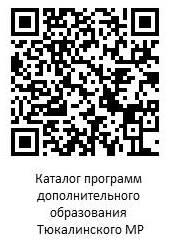 Кто разработал Навигатор? Кто отвечает за него?Автоматизированная информационная система «Навигатор» реализована на платформе Inlearno. Это отечественная разработка, включенная в единый реестр российского программного обеспечения. Решение разработано и предоставляется ООО «Государство детей».Работу АИС Навигатор в Тюкалинском МР координирует Муниципальный опорный центр дополнительного образования детей (МОЦ Тюкалинский МР). Адрес: г. Тюкалинск, ул. Ленина, д. 26, каб. 6